Year End Celebration Quote:The associates of Access Healthcare, a global leader in revenue cycle management and IT services; were treated to an year end DJ show this week to mark the closure of 2023 and the upcoming new year 2024. At the end of the last shifts of the year, the lights on the production floor were switched off and the disco lights came on, to signal the beginning of the celebration.About Access HealthcareABOUT ACCESS HEALTHCAREAccess Healthcare provides business process outsourcing, application services, and robotic process automation tools to hospitals, health systems, providers, payers, and related service providers. The company operates from 19 global delivery centers in the US, India, and the Philippines. Their 27,000+ staff is committed to bringing revenue cycle excellence to clients by leveraging technology, emerging best practices, and global delivery. Based in Dallas, TX, the company supports over 400,000 healthcare providers through 85+ clients, serving 80+ specialties, processing over $70 billion of A/R annually, and ascribing medical codes to over 30 million charts annually.With over 3,500 virtual bots, Access Healthcare's proprietary robotic process automation platform helps its clients improve efficiency. Access Healthcare is HITRUST, PCI DSS, SOC, ISO 27001, and ISO 9001 certified, providing security, availability, and confidentiality of sensitive health information.The company also expanded operations in Noida with a  170,000 Sq.Ft  in addition to sponsoring Chennai Super Kings' global franchise Texas Super Kings.  For more information, visit www.accesshealthcare.com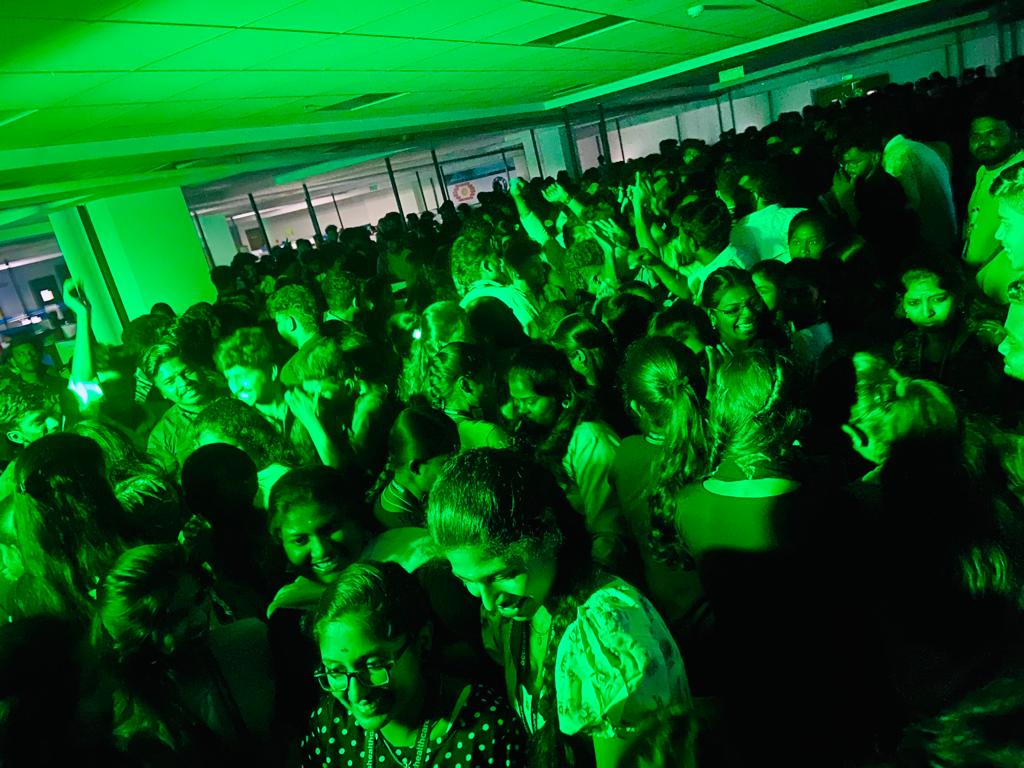 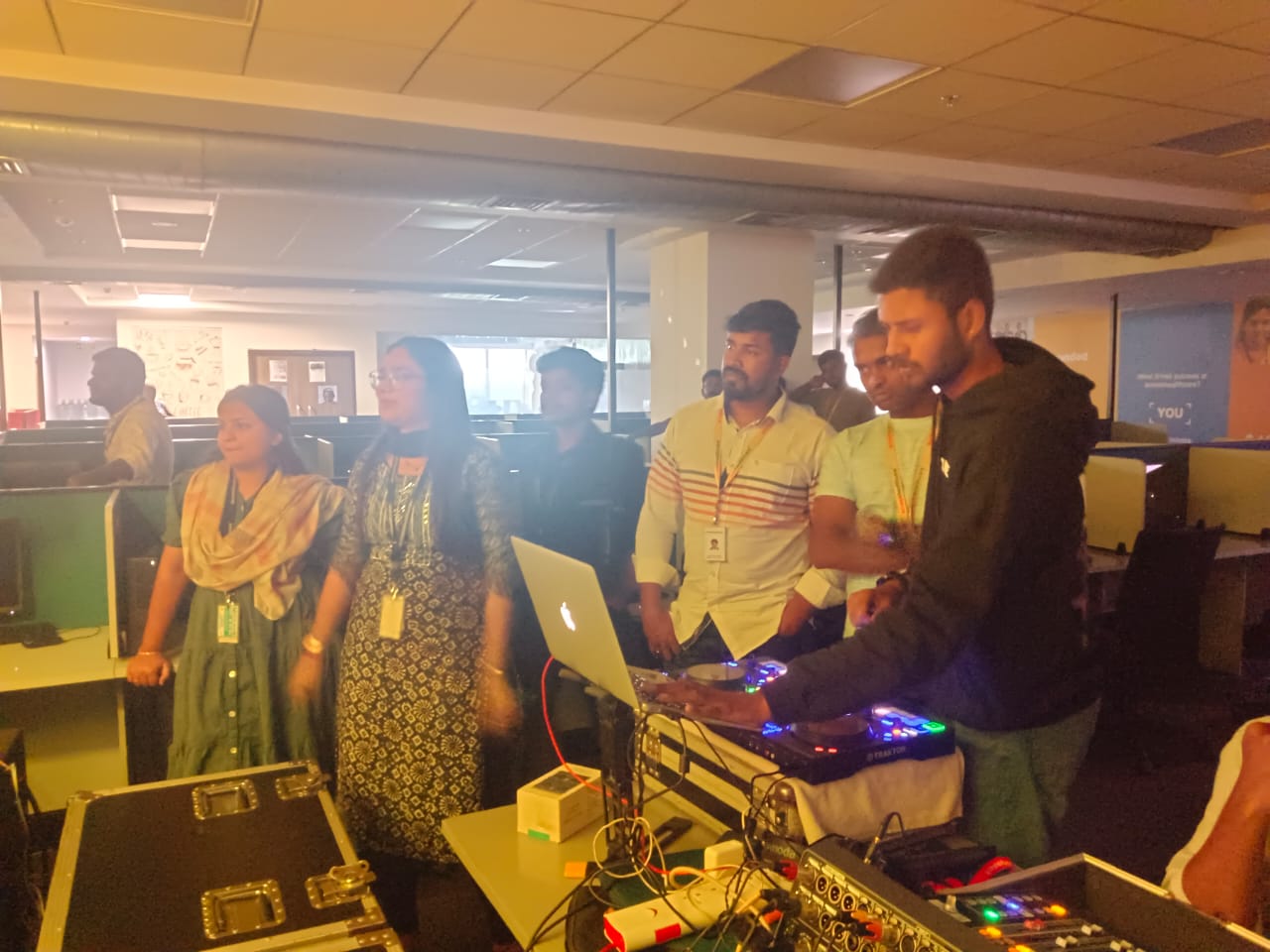 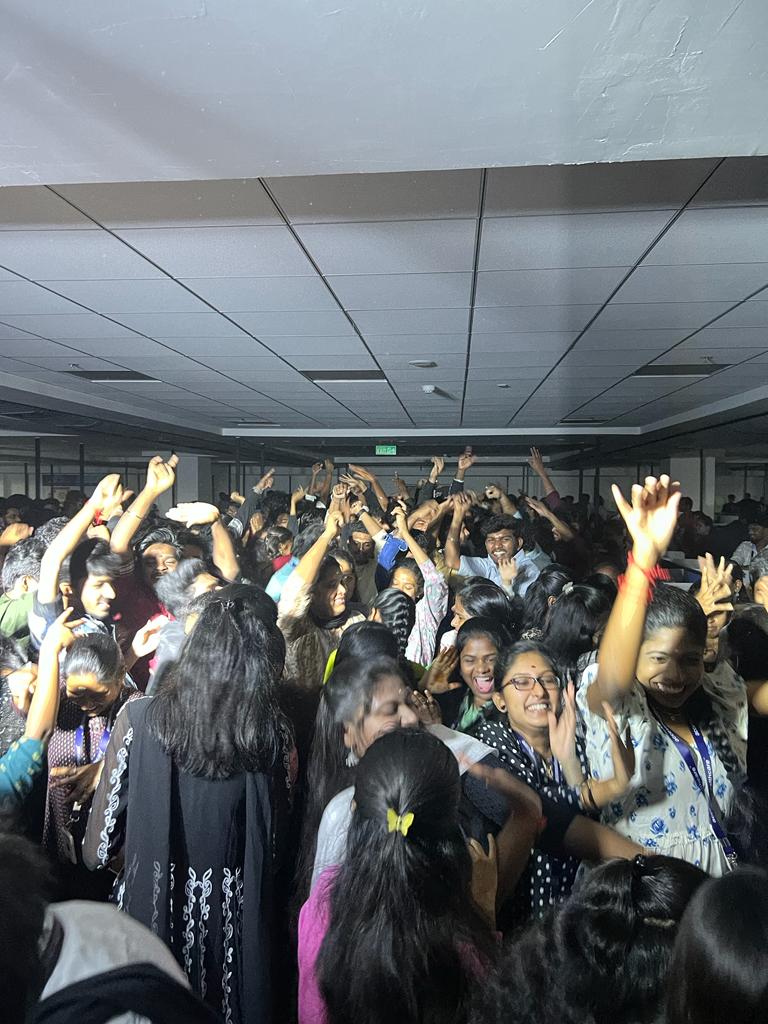 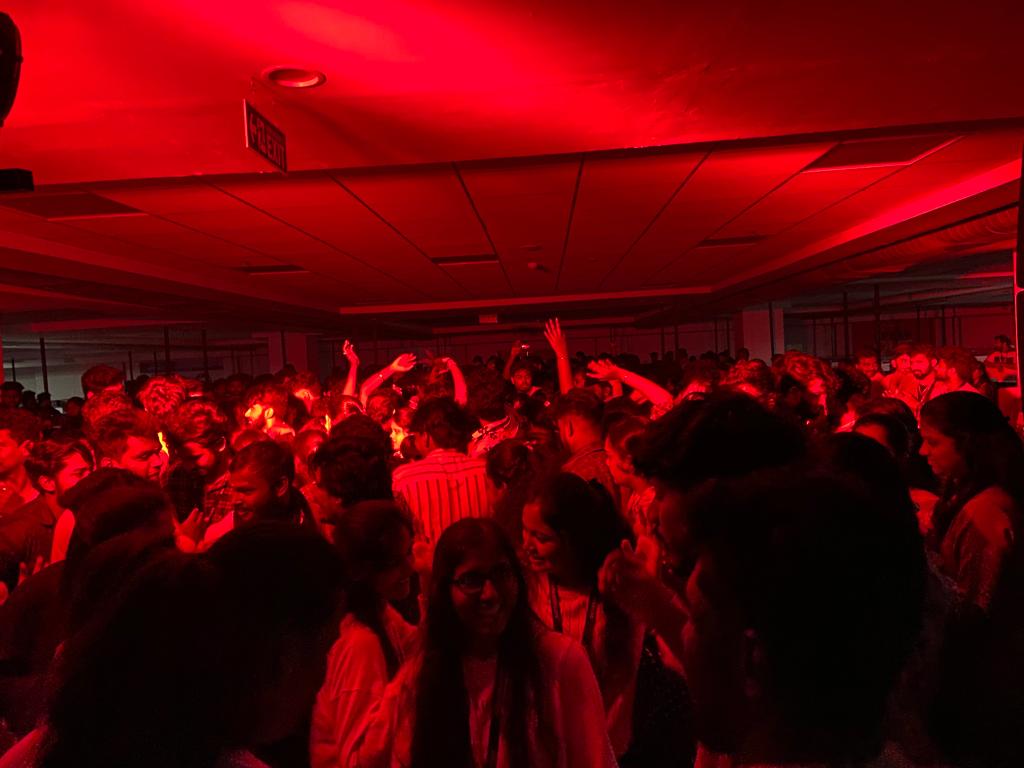 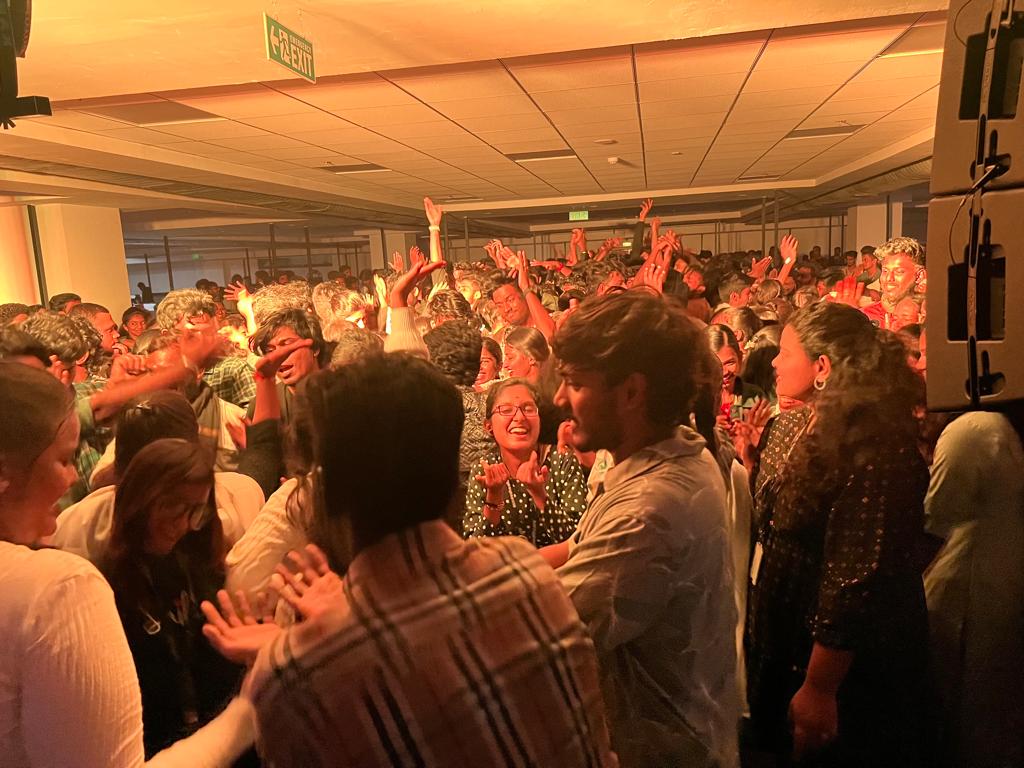 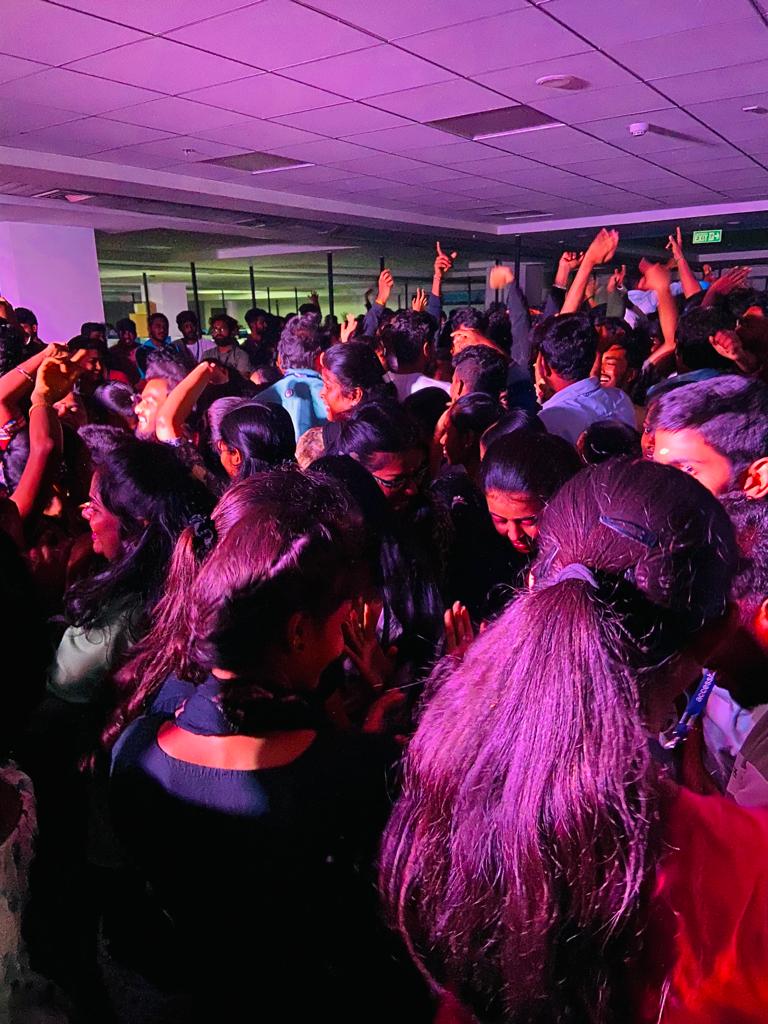 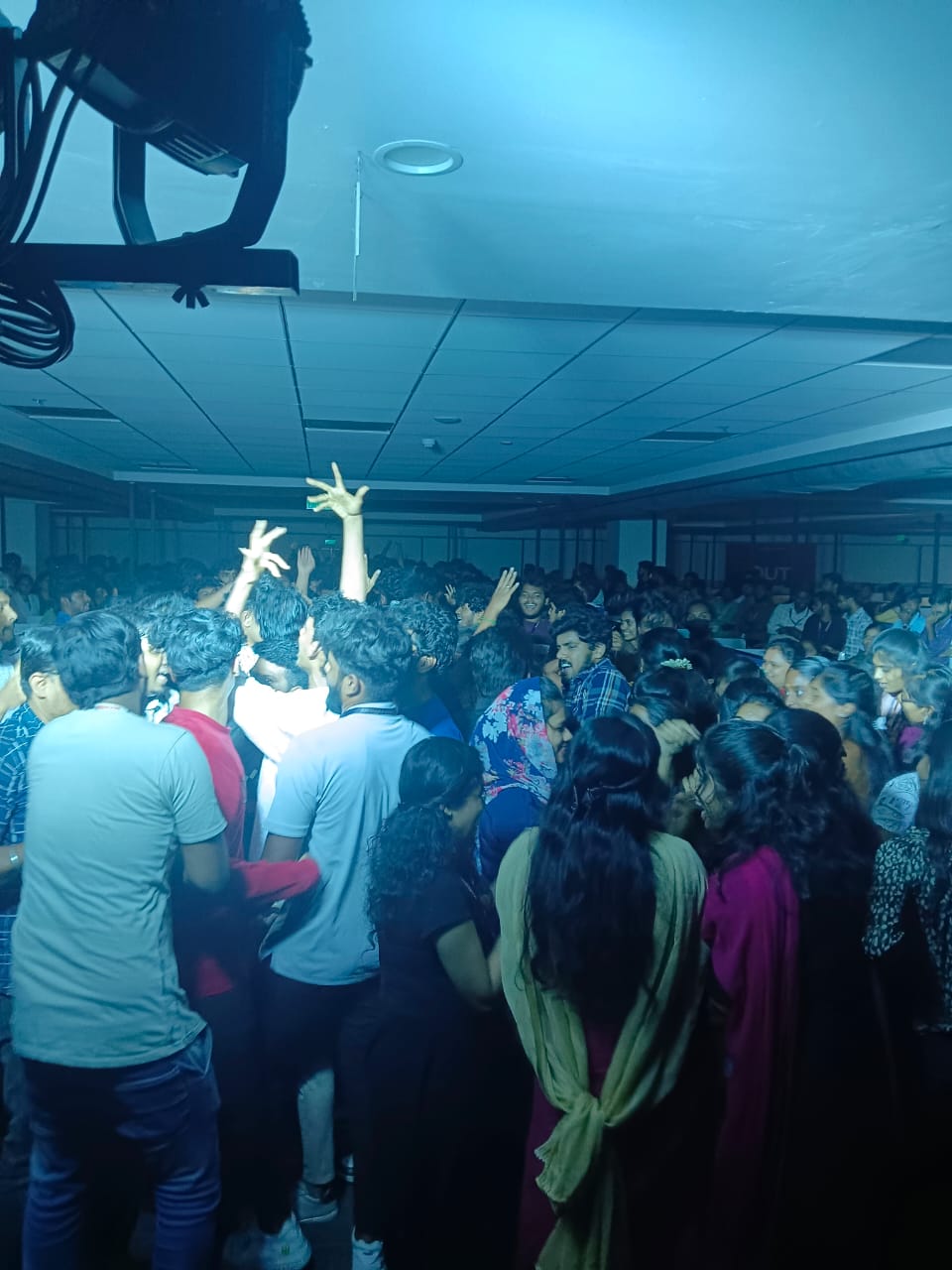 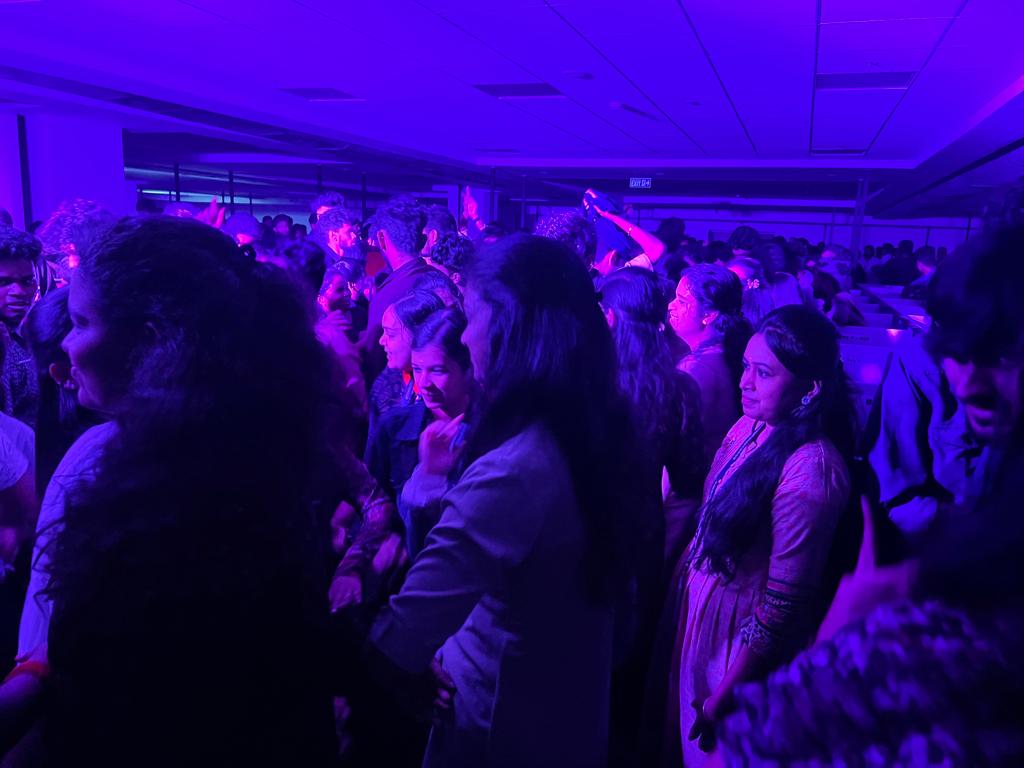 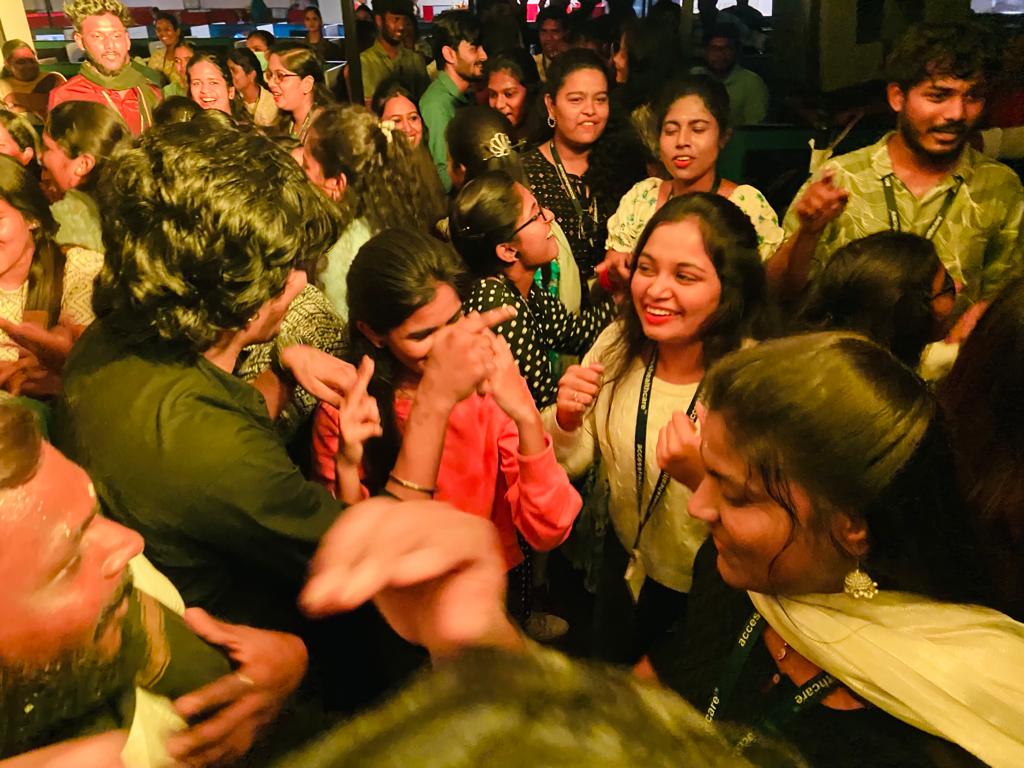 